WitamDzisiaj realizujemy temat lekcji „Powtórzenie i utrwalenie wiadomości o liczbach dodatnich i ujemnych”.W tym celu proszę na początek sprawdzić swoją wiedzę wykonując następujące ćwiczenia na dodawanie i odejmowanie liczb całkowitych, oraz na mnożenie i dzielenie liczb całkowitych:https://pl.khanacademy.org/math/pre-algebra/pre-algebra-negative-numbersRozwiążcie w zeszycie zad 98/251 (nie przesyłajcie)Następnie rozwiążcie zadania z pracy domowej na Matlandii. Termin realizacji do 4.04.20rJeżeli macie pytania kontaktujcie się ze mną drogą mailową, e-dziennikiem lub Messengerem.Pozdrawiam Monika Frąk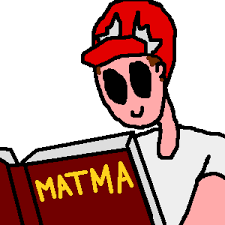 